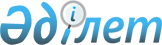 Об определении мест для размещения агитационных печатных материалов кандидатов и помещений для проведения встреч с избирателями на период проведения выборов
					
			Утративший силу
			
			
		
					Постановление акимата Сарыагашского района Южно-Казахстанской области от 4 марта 2011 года N 260. Зарегистрировано Управлением юстиции Сарыагашского района Южно-Казахстанской области 15 марта 2011 года N 14-11-166. Утратило силу постановлением акимата Сарыагашского района Туркестанской области от 30 апреля 2019 года № 178
      Сноска. Утратило силу постановлением акимата Сарыагашского района Туркестанской области от 30.04.2019 № 178 (вводится в действие со дня его первого официального опубликования).
      В соответствии с пунктами 4 и 6 статьи 28 Конституционного закона Республики Казахстан от 28 сентября 1995 года "О выборах в Республике Казахстан", акимат района ПОСТАНОВЛЯЕТ:
      1. Определить, совместно с Сарыагашской районной избирательной комиссией (по согласованию), перечень мест для размещения агитационных печатных материалов кандидатов в период проведения выборов согласно приложения № 1.
      2. Определить перечень помещении для проведения встреч кандидатов с избирателями на договорной основе в период проведения выборов согласно приложения № 2.
      3. Контроль за исполнением настоящего постановления возложить на заместителя акима района С.Ауесханову.
      4. Настоящее постановление вводится в действие со дня его первого официального опубликования.
      СОГЛАСОВАНО:
      Председатель Сарыагашской районной
      избирательной комиссии: Селтанов Сапарали
      4 марта 2011 год Перечень мест для размещения агитационных печатных материалов
кандидатов в период проведения выборов Перечень помещений предоставляемых на договорной основе для
проведения встреч кандидатов с избирателями в период проведения выборов
      Сноска. Приложение 2 в новой редакции постановления акимата Сарыагашского района Южно-Казахстанской области от 22.12.2011 № 983.
					© 2012. РГП на ПХВ «Институт законодательства и правовой информации Республики Казахстан» Министерства юстиции Республики Казахстан
				
      Аким района

М. Мырзабаев
Приложение № 1
к постановлению акимата района
от 4 марта 2011 года № 260
№
Название города, поселка, села и сельских округов
Места для размещения агитационных печатных материалов
1
Город Сарыагаш 
Стенд вдоль улицы Майлыкожа
Стенд вдоль улицы Айтеке би
Перекресток улиц С.Исмаилова и Т.Турсынкулова
2
Село Абай 
Напротив государственного коммунального казенного предприятия "Сарыагашской районной поликлиники "Абай" (улица А.Жылкышиева без номера)
3
Сельский округ Акжар
Территория сельского дома культуры "Акжар" государственного коммунального казенного предприятия "Сарыагашского районного дома культуры" (улица Д.Кунаева № 15, село Акжар)
Стенд вдоль центральной улицы (село Багыс)
4
Сельский округ Актобе
Напротив государственного учреждения "Общей средней школы имени М.Горького № 91" (село Ынтымак)

Перекресток улиц А.Туралимова и Б.Ермекова (село Кызыласкер) 
Напротив государственного коммунального казенного предприятия "Ясли-сада "Байшешек" (село Бозсу)
5
Сельский округ Алпамыс батыр
Территория государственного учреждения "Общей средней школы имени С.Кожанова № 125" (улица Толе би без номера, село Акжол) 
Территория государственного учреждения "Общей средней школы имени Б.Майлина № 126" (улица Б.Майлина без номера, село Кауыншы)
6
Сельский округ Алимтау
Территория сельского клуба "Алимтау" государственного коммунального казенного предприятия "Сарыагашского районного дома культуры" (село Алимтау)
7
Сельский округ Бозай
Территория государственного учреждения "Общей средней школы имени Б.Момышулы № 129" (улица Курмангазы без номера, село Бозай)
8
Сельский округ Бирлесу
Территория остановки (улица М.Иебаева, село Казахстан)
9
Сельский округ Бирлик
Территория сельского клуба "Бирлик" государственного коммунального казенного предприятия "Сарыагашского районного дома культуры" (село Бирлик)
10
Сельский округ Биртилек
Стенд вдоль улицы Ешанбау (село Димитров)
Территория сельского клуба "Жолбасшы" государственного коммунального казенного предприятия "Сарыагашского районного дома культуры" (село Жолбасшы)
Стенд вдоль улицы Казахстан (село Амангелди) 
11
Сельский округ Дарбаза
Территория остановки (улица Бейбитшилик, село Дарбаза)
12
Сельский округ Дербисек
Территория сельского дома культуры "Дербисек", государственного коммунального казенного предприятия "Сарыагашского районного дома культуры" (улица Ш.Нурбаева № 29, село Дербисек)
Напротив фельдшерско-акушерского пункта "Атамекен" государственного коммунального казенного предприятия "Сарыагашской районной 
поликлиники" (улица Т.Кожахметова № 2, село Атамекен) 
13
Сельский округ Жамбыл
Территория государственного учреждения "Общей средней школы имени Абая № 131" (село Бекбота)
14
Сельский округ Жартытобе
Перекресток улиц Абылайхана и Айтеке би (село Тонкерис)
Перекресток улиц Абылайхана и О.Ермухамедулы (село Ынтымак) 
Перекресток улиц Абылайхана и Достык (село Бостандык)
15
Сельский округ Жемисти
Стенд вдоль улицы Т.Толендиулы (село Жемисти) 
Напротив фельдшерско-акушерского пункта государственного коммунального казенного предприятия "Сарыагашской районной поликлиники" (улица М.Маметова № 1, село Тын)
16
Сельский округ Жибек жолы
Перекресток улиц К.Умарова и М.Ауезова (село Жибек жолы)
Стенд вдоль улицы Толе би (село Саркырама)
17
Сельский округ Жузимдик
Перекресток улиц Б.Калмаханова и Т.Бигелдинова (село А.Сатпаева)
18
Сельский округ Жылга
Территория сельского дома культуры "Жылга" государственного коммунального казенного предприятия "Сарыагашского районного дома культуры" (улица С.Тойлыбаева без номера, село Жылга)
Территория сельского клуба "Каракалпак" государственного коммунального казенного предприятия "Сарыагашского районного дома культуры" (село Каракалпак)
19
Сельский округ Кабланбек
Перекресток улиц В.Ленина и И.Тыщенко (село Кабланбек)
Напротив здания почты (улица Ж.Ешова без номера, село Канагат)
Напротив фельдшерско-акушерского пункта "Акниет" государственного коммунального казенного предприятия "Сарыагашской районной поликлиники" (улица У.Турдыкулова без номера, село Акниет) 
20
Сельский округ Кошкарата
Перекресток улиц К.Ерназарова и К.Каюмова (село Бескубыр)
21
Поселок Коктерек
Перекресток улиц Ы.Алтынсарина и М.Ауезова
22
Сельский округ Куркелес
Территория государственного учреждения "Детско-юношеской спортивной школы № 2" (улица Н.Пупащенко без номера, село Акниет)
Напротив государственного учреждения "Общей средней школы имени Т.Айбергенова" (улица Акбура ата без номера, село Куркелес) 
23
Сельский округ Кызылжар 
Территория сельского клуба "Кызылжар" государственного коммунального казенного предприятия "Сарыагашского районного дома культуры" (село Кызылжар)
24
Сельский округ Ошакты
Вдоль автодороги "Абай-Шардара" (село Ошакты)
Территория государственного учреждения "Общей средней школы имени Д.Кунаева" (село Береке) 
25
Сельский округ Тегисшил
Территория сельского клуба "Тегисшил" государственного коммунального казенного предприятия "Сарыагашского районного дома культуры" (улица А.Омарова без номера, село Таскескен)
Перекресток улиц Ш.Ибрагимова и Ж.Арапа (село Тегисшил) 
26
Сельский округ Ушкын
Перекресток улиц Д.Кунаева и К.Конысбаева (село Ушкын)Приложение № 2
к постановлению акимата района
от 4 марта 2011 года № 260
№
Наименование города, села, поселка и сельских округов
Помещения для встреч с избирателями
1
Город Сарыагаш 
Государственное учреждение "Школа-гимназия № 1 имени М.Ауезова" (улица Исмаилова, без номера)
1
Город Сарыагаш 
Государственное учреждение "Общая средняя школа № 5 имени С.Исмаилова" (улица Казбек би, без номера)
1
Город Сарыагаш 
Государственное учреждение "Специализированная школа-интернат № 4 для одаренных детей" (улица Майлыкожа, без номера)
1
Город Сарыагаш 
Государственное учреждение "Общая средняя школа № 141" (улица Байтерек, без номера)
1
Город Сарыагаш 
Государственное коммунальное казенное предприятие "Капланбекский гуманитарно-агроэкономический колледж" (Театральная, без номера)
2
Село Абай 
Государственное учреждение "Общая средняя школа № 110" (микрорайон Курылыс)
3
Сельский округ Акжар
Государственное учреждение "Общая средняя школа № 28 имени Абылайхана" (село Акжар)
4
Сельский округ Дербисек
Государственное учреждение "Общая средняя школа № 22 имени Елшибек батыра" (село Дербисек)
5
Сельский округ Жемисти
Сельский дом культуры "Жемисти" государственного коммунального казенного предприятия "Сарыагашский районный дом культуры" (село Жемисти, улица Толенди, без номера) 
6
Сельский округ Жибек жолы
Государственное учреждение "Общая средняя школа № 18 имени Абая" (село Зортобе)
6
Сельский округ Жибек жолы
Государственное учреждение "Общая средняя школа № 58 имени А.Маргулана" (село Жибек жолы)
6
Сельский округ Жибек жолы
Государственное учреждение "Общая средняя школа № 17 имени Ы.Алтынсарина" (село Диханбаба)
6
Сельский округ Жибек жолы
Государственное учреждение "Общая средняя школа № 24 имени Ж.Сулейменова" (село Жанакурылыс)
7
Сельский округ Кызылжар
Государственное учреждение "Общая средняя школа № 82 имени Ж.Жабаева" (село Кызылжар)
7
Сельский округ Кызылжар
Государственное учреждение "Общая средняя школа № 37 имени Б.Майлина" (село Жаскешу)
8
Сельский округ Дарбаза
Сельский дом культуры "Дарбаза" государственного коммунального казенного предприятия "Сарыагашский районный дом культуры" (село Дарбаза) 
8
Сельский округ Дарбаза
Государственное учреждение "Малокомплектная общая средняя школа № 42 имени А.Жангельдина" (село Таскудык)
9
Сельский округ Кабланбек
Государственное учреждение "Общая средняя школа № 36 имени К.Токмухамедова" (село Сиргели)
9
Сельский округ Кабланбек
Государственное учреждение "Общая средняя школа № 7 имени Толеби" (село Канагат)
10
Сельский округ Алимтау
Сельский клуб "Алимтау" государственного коммунального казенного предприятия "Сарыагашский районный дом культуры" (село Алимтау) 
11
Сельский округ Жылга
Государственное учреждение "Общая средняя школа № 77 имени С.Сейфуллина" (село Жылга)
11
Сельский округ Жылга
Государственное учреждение "Малокомплектная общая средняя школа № 26 имени Т.Устемирова" (село Каракалпак)
11
Сельский округ Жылга
Государственное учреждение "Общая средняя школа № 57 имени С.Муканова" (село Шенгелди)
11
Сельский округ Жылга
Государственное учреждение "Малокомплектная общая средняя школа № 41 имени А.Асанова" (село Шымырбай)
12
Сельский округ Куркелес
Государственное учреждение "Общая средняя школа № 27 имени Шакарима" (село Акниет)
12
Сельский округ Куркелес
Государственное учреждение "Общая средняя школа № 21 имени Яссауи" (село Енкес)
13
Сельский округ Тегисшил
Сельский клуб "Тегисшил" государственного коммунального казенного предприятия "Сарыагашский районный дом культуры" (село Тегисшил) 
13
Сельский округ Тегисшил
Государственное учреждение "Общая средняя школа № 30 имени С.Торайгырова" (село Таскескен)
13
Сельский округ Тегисшил
Государственное учреждение "Малокомплектная общая средняя школа №49 имени М.Жумабаева" (село Мадениет)
14
Сельский округ Жарты тобе
Государственное учреждение "Общая средняя школа № 9 имени Майлыкожа" (село Ынтымак)
14
Сельский округ Жарты тобе
Государственное учреждение "Общая средняя школа № 35 имени Б.Гафурова" (село Бостандык)
15
Поселок Коктерек 
Государственное коммунальное казенное предприятие "Детский санаторий Сарыагаш" (улица Абая, № 5) 
16
Сельский округ Биртилек
Государственное учреждение "Общая средняя школа № 116 "Игилик" (село Игилик)
16
Сельский округ Биртилек
Государственное учреждение "Общая средняя школа № 115 имени Колтоган" (село Амангелди)
16
Сельский округ Биртилек
Государственное учреждение "Малокомплектная общая средняя школа № 119 имени Р.Алибекулы" (село Енбекши)
17
Сельский округ Ошакты
Государственное учреждение "Общая средняя школа № 107 имени Абая" (село Ошакты)
17
Сельский округ Ошакты
Государственное учреждение "Общая средняя школа № 104 имени Ы.Алтынсарина" (село Саттаров)
18
Сельский округ Жузимдик
Государственное учреждение "Общая средняя школа № 86 имени Ш.Уалиханова" (село А.Сатбаев)
19
Сельский округ Бирлик
Государственное учреждение "Общая средняя школа № 100 имени А.Жангельдина" (село Бирлик)
19
Сельский округ Бирлик
Государственное учреждение "Общая средняя школа № 101 имени Т.Белгибаева" (село Жанатиршилик)
20
Сельский округ Актобе
Государственное учреждение "Общая средняя школа № 89 имени Л.Жолдасова" (село Кызыл аскер)
20
Сельский округ Актобе
Государственное учреждение "Общая средняя школа № 94 имени Ленина" (село Бозсу)
20
Сельский округ Актобе
Сельский дом культуры государственного коммунального казенного предприятия "Сарыагашский районный дом культуры" (село Жана даур)
20
Сельский округ Актобе
Государственное учреждение "Общая средняя школа № 23 имени Г.Муратбаева" (село Г.Муратбаев)
21
Сельский округ Бирлесу
Государственное учреждение "Общая средняя школа № 87 имени Жуантобе" (село Казахстан)
21
Сельский округ Бирлесу
Государственное учреждение "Общая средняя школа № 88 имени А.Байтурсынова" (село 28 гвардия)
22
Сельский округ Кошкарата
Государственное учреждение "Общая средняя школа № 77 имени С.Сейфуллина" (село Бескубыр)
22
Сельский округ Кошкарата
Государственное учреждение "Общая средняя школа № 80 имени Н.Тлендиева" (село Жанаконыс)
23
Сельский округ Ушкын
Государственное учреждение "Общая средняя школа № 127 имени Т.Бердиярова" (село Ушкын)
24
Сельский округ Алпамыс батыр 
Государственное учреждение "Общая средняя школа № 125 имени С.Кожанова" (село Акжол)
24
Сельский округ Алпамыс батыр 
Государственное учреждение "Общая средняя школа № 126 имени Б.Майлина" (село Кауыншы)
25
Сельский округ Бозай
Государственное учреждение "Общая средняя школа № 129 имени Б.Момышулы" (село Бозай)
26
Сельский округ Жамбыл
Государственное учреждение "Общая средняя школа № 131 имени Абая" (село Бекбота)